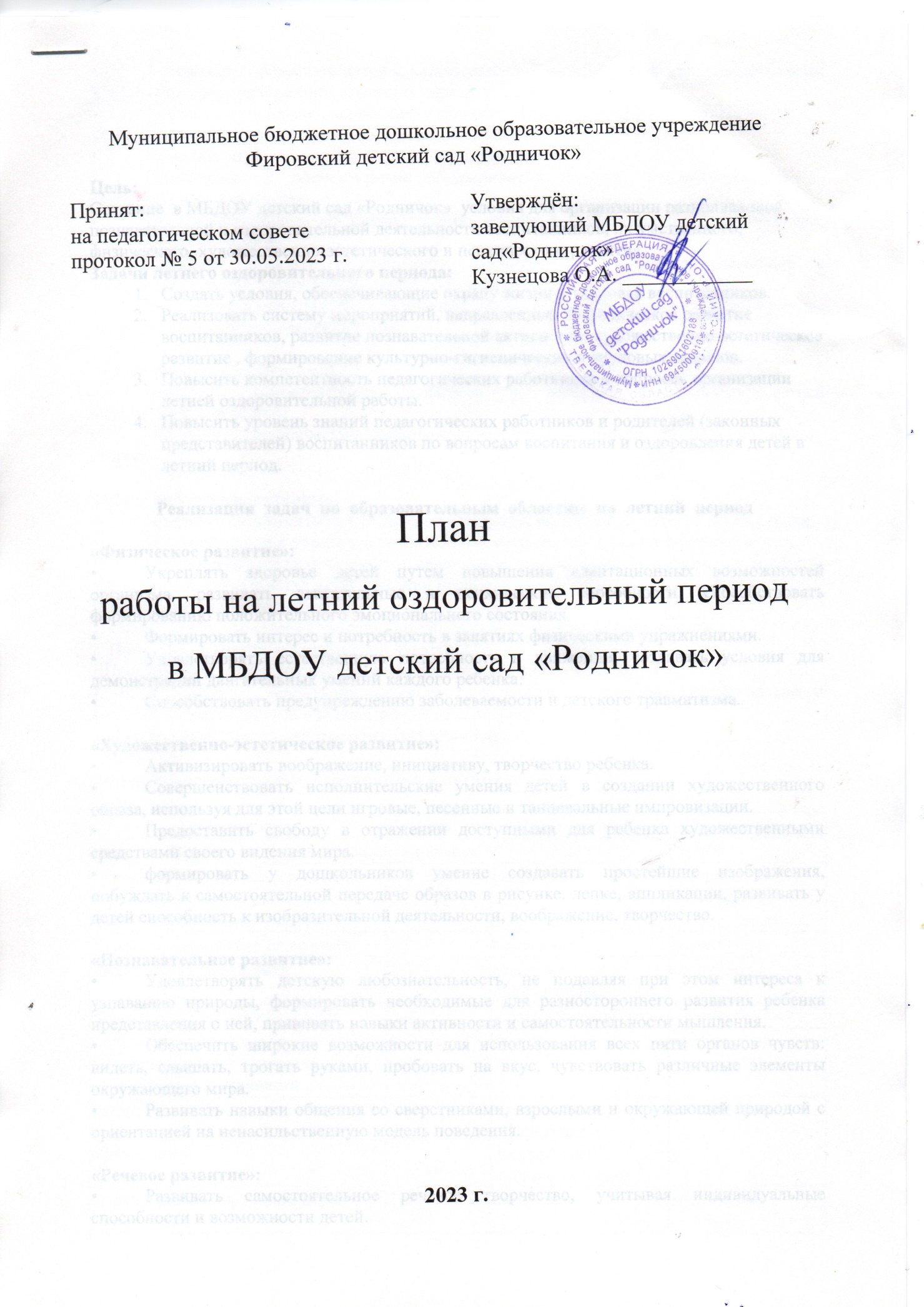 Цель: Создание  в МБДОУ детский сад «Родничок»  условия для организации разноплановой познавательной и оздоровительной деятельности воспитанников, их умственного, физического, художественно-эстетического и психического развития.Задачи летнего оздоровительного периода:Создать условия, обеспечивающие охрану жизни и здоровья воспитанников.Реализовать систему мероприятий, направленных на физическое развитие воспитанников, развитие познавательной активности, художественно-эстетическое  развитие , формирование культурно-гигиенических и трудовых навыков. Повысить компетентность педагогических работников в вопросах организации летней оздоровительной работы. Повысить уровень знаний педагогических работников и родителей (законных представителей) воспитанников по вопросам воспитания и оздоровления детей в летний период.     Реализация  задач  по  образовательным  областям  на  летний  период «Физическое развитие»:•	Укреплять здоровье детей путем повышения адаптационных возможностей организма, развивать двигательные и психические способности, способствовать формированию положительного эмоционального состояния.•	Формировать интерес и потребность в занятиях физическими упражнениями.•	Удовлетворять естественную потребность в движении, создавать условия для демонстрации двигательных умений каждого ребенка.•	Способствовать предупреждению заболеваемости и детского травматизма.«Художественно-эстетическое развитие»:•	Активизировать воображение, инициативу, творчество ребенка.•	Совершенствовать исполнительские умения детей в создании художественного образа, используя для этой цели игровые, песенные и танцевальные импровизации.•	Предоставить свободу в отражении доступными для ребенка художественными средствами своего видения мира.•	формировать у дошкольников умение создавать простейшие изображения, побуждать к самостоятельной передаче образов в рисунке, лепке, аппликации, развивать у детей способность к изобразительной деятельности, воображение, творчество.«Познавательное развитие»:•	Удовлетворять детскую любознательность, не подавляя при этом интереса к узнаванию природы, формировать необходимые для разностороннего развития ребенка представления о ней, прививать навыки активности и самостоятельности мышления.•	Обеспечить широкие возможности для использования всех пяти органов чувств: видеть, слышать, трогать руками, пробовать на вкус, чувствовать различные элементы окружающего мира.•	Развивать навыки общения со сверстниками, взрослыми и окружающей природой с ориентацией на ненасильственную модель поведения.«Речевое развитие»:•	Развивать самостоятельное речевое творчество, учитывая индивидуальные способности и возможности детей.•	Продолжать приобщать детей к художественной литературе, формированию запаса художественных впечатлений, развитию выразительной речи.•	Содействовать налаживанию диалогического общения детей в совместных играх.«Социально-коммуникативное развитие»:•	Развивать игровую деятельность воспитанников;•	Приобщение к элементарным общепринятым нормам взаимоотношений со сверстниками и взрослыми;•	Продолжать работу по формированию семейной, гражданской принадлежности, патриотических чувств;•	Развивать трудовую деятельность, воспитывать ценностное отношение к собственному труду, труду других людей, его результатам;•	Формировать представление об опасных для человека и окружающего мира природы ситуациях и способах поведения в них.Задачи работы с педагогами:•	Повысить компетентность педагогов в вопросах организации летней оздоровительной работы.•	Обеспечить методическим сопровождением планирование и организацию летнего отдыха.Задачи работы с родителями:•	Повысить компетентность родителей в вопросах организации летнего отдыха детей.•	Привлечь семьи к участию в воспитательном процессе на основе сотрудничества.•	Организовать педагогическое и санитарное просвещение родителей по вопросам воспитания и оздоровления детей в летний период.Предполагаемый результат:1. Сохранение и укрепление здоровья детей, снижение уровня заболеваемости.2. Получение навыков экологической культуры.3.Приобретение новых знаний и впечатлений об окружающем мире.4. Благоустройство территории детского сада с учетом потребностей и интересов воспитанников, педагогов и родителей (законных представителей).5. Качественная подготовка к новому учебному году.Формы оздоровительных мероприятий в летний периодОрганизационная работаМетодическая работа, оснащение методического кабинета Консультации для педагоговРабота с родителямиПроведение ремонтных мероприятий и работпо благоустройству территории ДОУКонтроль Мероприятия для детейОтветственные за организацию и проведение: музыкальный руководитель, воспитатели групп.РЕЖИМ ДНЯ НА ЛЕТНИЙ ПЕРИОДВ МЛАДШИХ ГРУППАХ РЕЖИМ ДНЯ НА ЛЕТНИЙ ПЕРИОДдля старшего возраста МероприятияВозраст, летПериодичностьОтветственныеРаздел 1. Организация двигательного режимаРаздел 1. Организация двигательного режимаРаздел 1. Организация двигательного режимаРаздел 1. Организация двигательного режимаУтренний фильтр: осмотр детей, термометрия, опрос родителей на наличие заболеваний у детей2–7ежедневноВоспитатели, медсестраУтренняя гимнастика на воздухе3-7ежедневновоспитателиДыхательная гимнастика2–7ежедневно после дневного снавоспитателиЗанятия физической культурой2–73 раза в неделювоспитателиОздоровительная ходьба по территории детского сада на развитие выносливости4–7еженедельновоспитателиРазвитие основных движений: игры с мячом, прыжки, упражнения в равновесии3–7ежедневно на прогулке подгруппами и индивидуальновоспитатели, Подвижные и спортивные игры на прогулке2–7ежедневновоспитателиСамостоятельная двигательная деятельность2–7ежедневновоспитателиФизкультурные досуги и развлечения3–72 раза в месяцмузыкальный руководитель воспитателиРаздел 2. Закаливающие мероприятияРаздел 2. Закаливающие мероприятияРаздел 2. Закаливающие мероприятияРаздел 2. Закаливающие мероприятияВоздушные и солнечные ванны2–7ежедневно в теплую погодувоспитателиБосохождение в помещении, или на спортивной площадке, или в прогулочных зонах с учетом климатических условий2–7ежедневно в теплую погодувоспитателиОбширное умывание4–7ежедневновоспитателиМытье ног2–7ежедневновоспитателиИгры с водой с учетом температуры воздуха2–7ежедневновоспитателиРаздел 3. Лечебно-оздоровительная работаРаздел 3. Лечебно-оздоровительная работаРаздел 3. Лечебно-оздоровительная работаРаздел 3. Лечебно-оздоровительная работаУтренний фильтр: осмотр детей, опрос родителей2–7ежедневновоспитателиДыхательная гимнастика4–7ежедневновоспитателиПальчиковая гимнастика2–7ежедневновоспитателиКорригирующая гимнастика2–7ежедневно после дневного снавоспитателиУпражнения для снижения нервно-эмоционального напряжения3–7ежедневновоспитателиУпражнения для снижения напряжения зрительного анализатора3–7ежедневновоспитателиРелаксация4–71–2 раза в неделювоспитателиРаздел 4. Коррекционная работаРаздел 4. Коррекционная работаРаздел 4. Коррекционная работаРаздел 4. Коррекционная работаУпражнения для профилактики нарушения плоскостопия2–7ежедневновоспитателиВедение листов здоровья: контроль за антропометрическими показателями2–7в конце месяцаМедсестраИндивидуальная работа с детьми3-7ЕжедневноПедагог-психологТемаСрокОтветственныеПроведение инструктажа педагогов перед началом летнего периода: «Охрана жизни и здоровья детей при организации летних праздников, игр, походов и экскурсий»;«Техника безопасности и охрана труда в летний период»;«Соблюдение питьевого и санитарно – эпидемиологического режима в летних условиях»;«Инструктаж по пожарной безопасности».30.05.2023 г.Заведующий ДОУПроведение бесед с детьми:«Беседа по предупреждению травматизма»;«Соблюдение правил поведения во время выхода за территорию детского сада»;«Беседа по правилам поведения в природе, на улицах поселка».В течение летнего периодаВоспитатели группАдминистративные совещания:«Подготовка территории ДОУ к летнему периоду»;«Подготовка детского сада к новому учебному году».ИюньАвгустЗаведующий ДОУМероприятияСрокОтветственныеСоставление плана работы на 2023 – 2024 учебный годИюль - августСтарший воспитатель, воспитателиОрганизация выставки методических пособий и литературы для воспитателей «Воспитательная работа с детьми в летний период»июньСтарший воспитательИндивидуальные консультации по запросам педагоговВ течение летаСтарший воспитательПодведение итогов летней оздоровительной работыАвгуст - сентябрьСтарший воспитательОснащение программно – методической и предметно – развивающей среды с учетом основной общеобразовательной программы дошкольного образования и планами воспитателей на новый учебный год.В течение летаСтарший воспитатель, воспитателиТемаСрокОтветственные«Особенности летней работы в разновозрастных группах»Июнь Педагог-психолог «Летняя оздоровительная работа в ДОУ и её планирование»Июньстарший воспитатель«Предупреждение детского травматизма, ДТП»ИюньмедсестраПрактическая консультация для воспитателей «Болезнь грязных рук»Июльвоспитатели «Первая помощь при солнечном и тепловом ударе»Июльвоспитатели «Организация и проведение целевых прогулок и экскурсий в летний период»Августвоспитатели«Организация познавательно-экспериментальной деятельности с детьми в летний период»Августстарший воспитатели Фотоотчет – презентация «Как мы провели лето»АвгустВоспитатели группМероприятияСрокОтветственныеОформление «Уголка для родителей» в группах:- режим дня в летний период;- Консультации «Безопасность детей в летний период»;- Консультации для родителей  «Отдых с ребенком летом»;Консультации для родителей по безопасности и здоровьесбережению в летний период ("Как питаться летом"; "Ребенок и солнце"; "Лето и безопасность наших детей"; "Солнце доброе и злое"; "Укусы насекомых"; "Пищевые отравления"; "Переломы и вывихи"; "Царапины и ссадины"; "Что должно быть в домашней аптечке")- рекомендации по физическому воспитанию «Ребенок и Здоровье»;- Первая помощь при:«Солнечный/тепловой удар»;«Осторожно клещи!»;«Ядовитые растения»;«Предупреждение острых кишечных инфекций».Памятка «Важные правила в летний период»Июнь - августВоспитатели группМедсестра ДОУИнформация для родителей вновь прибывших детей:- индивидуальные консультации;- информационный материал «Адаптация к условиям ДОУ».В течение летаВоспитатели группПедагог-психологУчастие родителей в благоустройстве и озеленении участка.В течение летаВоспитатели группМероприятияСрокОтветственныеЭкологические субботники – уборка территории ДОУМай - августЗам.зав. по АХЧВысаживание рассады цветов в цветники, поливка и уход.Май - июньВоспитатели группБлагоустройство игровых площадок для воспитанников.Май - июньЗам.зав. по АХЧ воспитатели группКосметический ремонт групп и инвентаря на участках по необходимостиАвгустЗам.зав. по АХЧ воспитатели группМероприятияСрокОтветственныеАнтропометрия. Медицинский и профилактический осмотр детейМай - августмедсестраОрганизация питания, питьевого режимаПостоянно Медсестра, старший воспитательСанитарно – гигиеническое содержание помещений, территории ДОУПостоянно медсестра, завхоз Соблюдение инструкций по охране труда и технике безопасностиПостоянноЗаведующий ДОУКонтроль за проведением оздоровительных мероприятий в режиме дняПостоянно медсестраАнализ посещаемости, заболеваемостиЕжемесячно медсестраКалендарное планирование, ведение документации педагоговЕжемесячноСтарший воспитательСостояние воспитательно – образовательной работы по возрастам1 раз в месяцСтарший воспитательВыполнение инструкций по охране жизни и здоровья детейЕжемесячноЗаведующий ДОУСостояние предметно – развивающей среды в группах и на участках1 раз в месяцСтарший воспитательПитьевой режимПостоянномедсестраИгровое оборудование участковИюньВоспитатели группСостояние здоровья: утренний прием детей, состояние детей в течении дня.Постоянно медсестра, воспитателиСостояние одежды, обуви и головных уборов: соблюдение требований к одежде в помещении и на прогулке в соответствии с температурой воздуха и возрастом детей.Постоянномедсестра, воспитателиПрогулка: соблюдение требований к проведению прогулки (продолжительность, одежда детей, двигательная активность); содержание и состояние выносного материала.ЕжедневноЗаведующий ДОУ,ст.воспитательиюньРазвлечения для  средней и старшей групп  Развлечения для 2 младшей и 1 младшей группы 1 неделяСовместный праздник «День защиты детей»  квест -  игра «Потерянные краски у лета»6 июня День А.С.ПушкинаСовместный праздник «День защиты детей» «Потерянные краски у лета» квест -  играРазвлечение «Ну как солнышко вставай лето красное встречай»2 неделяПросмотр презентации «Моя Россия».Прослушивание и повторение слов «Гимна России».Развлечение « Мы маленькие патриоты»Мероприятие, организованное сотрудниками РДКСпортивный праздник «Лето красное пришло, что готовит нам оно?»3 неделяЛето веселая пора. Спортивный праздник.21 июня - День летнего солнцестояния.Праздник солнца.22 июня День памяти и скорби (посещение библиотеки)«Солнышко» - музыкальная аэробика с лентами для детейРазвлечение «В гости к сказке. На летней поляне».4 неделя«День весёлой маски» - театрализованное представление сказки «Теремок». Дети показывают для младшихМероприятие, организованное сотрудниками РДККукольный театр «Случай в лесу»5 неделяМы загадки очень любим30 июня - День математикиВ гостя у мишки«Праздник мыльных пузырей»                                                 июль                                                 июль                                                 июль1 неделя3 июля День ПДС «Юный велосипедист».4 июля - День памяти С.Я. МаршакаБеседа «Творчество С.Я. Маршака» Литературная викторина по произведениям С.Я. Маршака.«Моя любимая игрушка». Развлечение для младших дошкольников.2 неделяПутешествие в страну безопасности11 июля - День солнечных зайчиковИгра забавушка  «Ручеёк» «Карусель» любые игры по возрасту детейКукольный театр «Теремок» 3 неделяРазвлечение «День дружбы» Посвящённое празднованию Всемирного Дня дружбы17 июля - День рождения морской авиацииВикторина «Морская авиация»Мероприятие, организованное сотрудниками РДК«Праздник волшебных мячей и шаров»4 неделяИгры народов мира развлечение Викторина «День книги»Подвижные игры с зайчиком. В гостях у зайки                                                               август                                                               август                                                               август1 неделяПраздник воздушных шаровМероприятие, организованное сотрудниками РДК В гости солнышко зовем.Эстафета «Такие интересные мячи»2 неделя«В гостях у лесной Феи»Игровая программа «День джунглей»Кукольный театр «Рукавичка»3 неделяСпортивное развлечение «Баба Яга и лето»Мероприятие, организованное сотрудниками РДК«На бабушкином дворе»  — развлечение4 неделя«Прощай лето» развлечениеДень юного художникаСпортивное развлечение «Мой веселый звонкий мяч5 неделяМероприятие, организованное сотрудниками РДКРежимные моментывремяУтренний прием на свежем воздухе. Игры на улице7.45 – 8.10Гимнастика на улице8.10 – 8.15Подготовка к завтраку. 8.15 – 8.30Завтрак8.30 – 8.45Чтение художественной литературы, игровая деятельность8.45 – 9.00 Подготовка к прогулке, гигиенические процедуры9.00 – 9.15Прогулка (НОД, познавательно – игровая деятельность, самостоятельная деятельность, подвижные игры, труд, закаливающие процедуры)9.15 -10.00Второй завтрак10.00 - 10.10Прогулка ( познавательно – игровая деятельность, самостоятельная деятельность, подвижные игры, труд, закаливающие процедуры)10.10 – 11.20Подготовка к обеду (водные гигиенические процедуры)11.20 – 11.30Обед11.30 – 12.00Гигиенические процедуры.12.00 – 12.05.Подготовка ко сну. Дневной сон12.05 – 15.05Постепенный подъем (гимнастика пробуждения, закаливающие процедуры, гигиенические процедуры)15.05 – 15.25Полдник15.25 – 15.50Познавательно – игровая деятельность. Художественная деятельность. Прогулка.  Уход домой15.50 – 18.15Режимные моментывремяУтренний прием на свежем воздухе. Игры на улице7.45 – 8.20Гимнастика на улице8.20 – 8.30Подготовка к завтраку. Завтрак. Гигиенические процедуры после завтрака8.30 – 8.45Подготовка к прогулке8.45 – 9.00Прогулка (познавательно – игровая деятельность, НОД, самостоятельная деятельность, подвижные игры, труд, закаливающие процедуры)9.00 – 10.00По возрастамВторой завтрак10.00 – 10.10Прогулка (познавательно – игровая деятельность, самостоятельная деятельность, подвижные игры, труд, закаливающие процедуры)10.10 – 11.50Подготовка к обеду (водные гигиенические процедуры)11.50 – 12.00Обед12.00 – 12.25Гигиенические процедуры. 12.25 – 12.30Подготовка ко сну. Дневной сон12.30 – 15.00Постепенный подъем (гимнастика пробуждения, закаливающие процедуры, гигиенические процедуры)15.00 – 15.20Полдник15.30 – 16.00Познавательно – игровая деятельность. Художественная деятельность.  Прогулка. Уход домой16.10 – 18.15